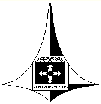 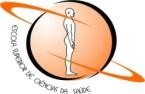 ANEXO IVDECLARAÇÃO DE CÓPIA AUTÊNTICA - Processo Seletivo para Preceptoria dos Cursos de Graduação da Escola Superior de Ciências da Saúde (ESCS/FEPECS) – Seleção 2020Eu, _____________________________________________________________________________,Matrícula	SES	nº	 	,	portador	do	CPF	nº 	, concorrente ao Processo Seletivo para Preceptoria dos Cursos de Graduação da Escola Superior de Ciências da Saúde (ESCS/FEPECS) – Seleção 2020, declaro para efeito da Prova de Títulos, que todos os comprovantes anexados ao Formulário de Pontuação são cópias autênticas dos originais.Declaro, ainda, estar ciente de que, na hipótese de prestar falsas informações, estarei incorrendo em falta e sujeito às sanções cabíveis nos termos do artigo 299 do Código Penal Brasileiro.Brasília, 	de 	de 	.Assinatura do Candidato